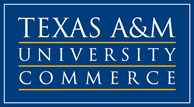 Curriculum VitaMonth YearInstructor: (Name & Title)Academic Department:University Address:	[Department][Building]Texas A&M University-CommercePO Box 3011Commerce, TX 75429-3011Office Phone:University Email Address:Faculty Web Page Address: (if applicable)EDUCATIONList (most current first) all degrees earned, institutions of higher education attended, year degree earned.Format:Degree (i.e. Doctor of Philosophy)University, Year AwardedTEACHING EXPERIENCEList all previous teaching positions, including the names of the institutions, the position, and beginning and ending dates.Format:Date – Date, Position Title, College/University/AffiliationPUBLICATIONSList significant professional publications relevant to the academic positions held, including full citation data for each entry. (APA style preferred).RESEARCH GRANTS AND AWARDS(This section is optional.) List significant grants and awards relevant to the academic positions held including full citation data for each entry.Format:Date, Grant Project Title, Awarding Entity, Amount Awarded